В соответствии со статьей 44 Федерального закона от 31.07.2020 №248-ФЗ "О государственном контроле (надзоре) и муниципальном контроле в Российской Федерации", руководствуясь постановлением Правительства Российской Федерации от 25.06.2021 №990 "Об утверждении Правил разработки и утверждения контрольными (надзорными) органами программы профилактики рисков причинения вреда (ущерба) охраняемым законом ценностям", ст. 26, 38 Устава города Сосновоборска Красноярского края,ПОСТАНОВЛЯЮ1. Утвердить Программу профилактики рисков причинения вреда (ущерба) охраняемым законом ценностям при осуществлении муниципального лесного контроля на 2024 год согласно приложению.2. Управлению делами и кадрами администрации города (Качаева Е.Ю.) обеспечить размещение настоящего постановления на официальном сайте администрации города Сосновоборска.3. Настоящее постановление вступает в силу с 1 января 2024 года.4. Контроль за исполнением постановления возложить на заместителя главы города по вопросам жизнеобеспечения (Д.В.Иванов).Глава города Сосновоборска                                                             А.С. КудрявцевПриложение к постановлению администрации города Сосновоборска от 08.11.2023 №1479Программа профилактики рисков причинения вреда (ущерба) охраняемым законом ценностям при осуществлении муниципального лесного контроляна 2024 годНастоящая Программа профилактики рисков причинения вреда (ущерба) охраняемым законом ценностям при осуществлении муниципального лесного контроля на 2024 год (далее - Программа) разработана в целях  стимулирования добросовестного соблюдения обязательных требований всеми контролируемыми лицами, устранения условий, причин и факторов, способных привести к нарушениям обязательных требований и (или) причинению вреда (ущерба) охраняемым законом ценностям в отношении лесных участков, находящихся в муниципальной собственности города Сосновоборска, а также создание условий для доведения обязательных требований до контролируемых лиц, повышение информированности о способах их соблюдения.Программа разработана в соответствии с:- Федеральным законом от 31.07.2020 № 248-ФЗ «О государственном контроле (надзоре) и муниципальном контроле в Российской Федерации» (далее- Федеральный закон №248-ФЗ);   - Федеральным законом от 31.07.2020 №247-ФЗ "Об обязательных требованиях в Российской Федерации";- постановлением Правительства Российской Федерации от 25.06.2021            № 990 «Об утверждении Правил разработки и утверждения контрольными (надзорными) органами программы профилактики рисков причинения вреда (ущерба) охраняемым законом ценностям» (далее Правила).Срок реализации Программы - 2024 год.Анализ текущего состояния осуществления муниципального лесного контроля, описание текущего развития профилактической деятельности, характеристика проблем, на решение которых направленаПрограмма1.1. Предметом муниципального лесного контроля является соблюдение юридическими лицами, индивидуальными предпринимателями и гражданами в отношении лесных участков, находящихся в муниципальной собственности города Сосновоборска, требований, установленных в соответствии с Лесным кодексом Российской Федерации, другими федеральными законами и принимаемыми в соответствии с ними иными нормативными правовыми актами Российской Федерации, законами и иными нормативными правовыми актами Красноярского края.1.2. Обязательные требования, установленные муниципальными правовыми актами в сфере осуществления муниципального лесного контроля, регламентированы следующими правовыми актами: - Федеральным законом от 31.07.2020 № 248-ФЗ «О государственном контроле (надзоре) и муниципальном контроле в Российской Федерации»,  -  Лесным кодексом Российской Федерации1.3.  Объектами муниципального лесного контроля являются:1) деятельность, действия (бездействие) контролируемых лиц
на лесных участках, находящихся в муниципальной собственности, в рамках которых должны соблюдаться обязательные требования, в том числе предъявляемые к гражданам и организациям, осуществляющим деятельность, действия (бездействие);2) результаты деятельности контролируемых лиц на лесных участках, находящихся в муниципальной собственности, в том числе работы и услуги, 
к которым предъявляются обязательные требования;3) лесные участки, находящихся в муниципальной собственности, которыми контролируемые лица владеют и (или) пользуются и к которым предъявляются обязательные требования.1.4. В качестве контролируемых лиц при осуществлении муниципального лесного контроля выступают граждане, в том числе осуществляющими предпринимательскую деятельность, являющимися индивидуальными предпринимателями, а также организации, являющиеся юридическими лицами.	1.5. Муниципальный лесной контроль осуществляется на основании Положения о муниципальном лесном контроле, утвержденного решением Сосновоборского городского совета депутатов от 13.12.2021 №15/57-р (в редакции решения от 02.10.2023 № 32/141-р), осуществляется посредством профилактики соблюдения обязательных требований.	В 2022 году принято постановление Правительства от 10.03.2022 № 336 «Об особенностях организации и осуществления государственного контроля (надзора), муниципального контроля», в соответствии с которым проведение контрольных (надзорных) мероприятий с согласования органами прокуратуры допускается только при наличии сведений о непосредственной угрозе причинения вреда жизни и тяжкого вреда здоровью граждан, возникновении чрезвычайных ситуаций природного и (или) техногенного характера.	С января по сентябрь 2023 года Контрольным органом внеплановые проверки по муниципальному лесному контролю не проводились, так как жалобы от граждан не поступали, плановые проверки не предусмотрены Положением.	Проведена разъяснительная работа в средствах массовой информации по информированию юридических лиц, индивидуальных предпринимателей и граждан по вопросам соблюдения обязательных требований.	Профилактические мероприятия утвержденные постановлением администрации города Сосновоборска от 02.11.2022 № 1631 «Об утверждении Программы профилактики рисков причинения вреда (ущерба) охраняемым законом ценностям при осуществлении муниципального лесного контроля на 2023 год», направленные на предупреждение нарушений обязательных требований при проведении муниципального лесного контроля достигнуты в полном объеме.	1.6. Данная программа профилактики направлена на профилактику, выявление и предотвращение фактов негативного    воздействия на территорию городских лесов города Сосновоборска.2. Цели и задачи реализации Программы2.1. Целями реализации Программы являются:1) стимулирование добросовестного соблюдения обязательных требований всеми контролируемыми лицами;2) устранение условий, причин и факторов, способных привести к нарушениям обязательных требований и (или) причинению вреда (ущерба) охраняемым законом ценностям в отношении лесных участков, находящихся в муниципальной собственности города Сосновоборска;3) создание условий для доведения обязательных требований до контролируемых лиц, повышение информированности о способах их соблюдения.2.2. Задачами реализации Программы являются:1) выявление причин, факторов и условий, способствующих нарушению обязательных требований, разработка мероприятий, направленных на устранение нарушений обязательных требований;2) повышение правосознания и правовой культуры юридических лиц, индивидуальных предпринимателей и граждан;3) приоритет реализации профилактических мероприятий, направленных на снижение риска причинения вреда (ущерба), по отношению к проведению контрольных (надзорных) мероприятий.3. Перечень профилактических мероприятий,сроки (периодичность) их проведения4. Показатели результативности и эффективности Программы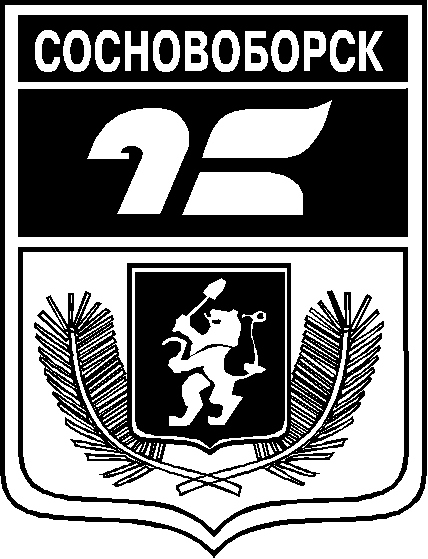 АДМИНИСТРАЦИЯ ГОРОДА СОСНОВОБОРСКАПОСТАНОВЛЕНИЕ08 ноября 2023                                                                                                                        № 1479АДМИНИСТРАЦИЯ ГОРОДА СОСНОВОБОРСКАПОСТАНОВЛЕНИЕ08 ноября 2023                                                                                                                        № 1479Об утверждении Программы профилактики рисков причинения вреда (ущерба) охраняемым законом ценностям при осуществлении муниципального лесного контроля на 2024 год№Наименованиепрофилактического мероприятияСрок реализацииОтветственные должностные лица1.Информирование, посредством размещения (поддержания в актуальном состоянии) на официальном сайте органов местного самоуправления города Сосновоборска:1.1.текстов нормативных правовых актов, регулирующих осуществление муниципального лесного контроля;по мере необходимостиИнспектор муниципальноголесного контроля1.2.сведений об изменениях, внесенных в нормативные правовые акты, регулирующие осуществление муниципального лесного контроля, о сроках и порядке их вступления в силу;по мере необходимостиИнспектор муниципальноголесного контроля1.3.перечня нормативных правовых актов с указанием структурных единиц этих актов, содержащих обязательные требования, оценка соблюдения которых является предметом муниципального лесного контроля, а также информацию о мерах ответственности, применяемых при нарушении обязательных требований, с текстами в действующей редакции;по мере необходимостиИнспектор муниципальноголесного контроля1.4.руководств по соблюдению обязательных требований, разработанных и утвержденных в соответствии с Федеральным законом "Об обязательных требованиях в Российской Федерации";по мере необходимостиИнспектор муниципальноголесного контроля1.5.перечня индикаторов риска нарушения обязательных требований, порядок отнесения объектов контроля к категориям риска;по мере необходимостиИнспектор муниципальноголесного контроля1.6.программы профилактики рисков причинения вреда;в течение 5 дней с даты утвержденияАдминистрация города Сосновоборска1.8исчерпывающего перечня сведений, которые могут запрашиваться контрольным органом у контролируемого лица;по мере необходимостиИнспектор муниципальноголесного контроля1.9.сведений о способах получения консультаций по вопросам соблюдения обязательных требований;по мере необходимостиИнспектор муниципальноголесного контроля2.доклада о муниципальном лесном контроле.в течение 5 дней с даты утвержденияИнспектор муниципальноголесного контроля3. Объявление предостережения о недопустимости нарушения обязательных требований. в течение года(при наличии оснований)Инспектор муниципальноголесного контроля4.Консультирование посредством видео-конференц-связи, на личном приеме либо в ходе проведения профилактического мероприятия, контрольного (надзорного) мероприятия в порядке, установленном положением о виде контроля.в течение годаИнспектор муниципальноголесного контроляНаименование показателяИсполнениепоказателя2023 год, %Полнота информации, размещенной на официальном сайте органов местного самоуправления города Сосновоборска в соответствии со статьей 46 Федерального закона №248-ФЗ100%Доля контролируемых лиц, удовлетворенных консультированием в общем количестве контролируемых лиц, обратившихся за консультацией100% от числа обратившихся